Quaker United Nations Office 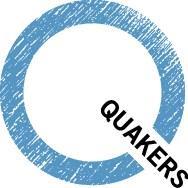 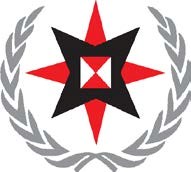 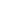 Quaker United Nations Summer School1 – 12 July 2024, GenevaReference form This form is confidentialDear Friend,Thank you for agreeing to be a referee for an applicant to the Quaker United Nations Summer School (QUNSS) 2024. We greatly appreciate your help in our selection process.The QUNSS provides the opportunity for a group of approximately 25 young people to come together to learn more about Quaker work at the international level, and to develop skills and competencies relevant to the work of the United Nations, as part of a dynamic 12-day residential programme.  The programme is grounded in QUNO Geneva’s work, and focuses on Peace and Disarmament, Sustainable and Just Economic Systems, Human Rights and Migration, and Human Impacts of Climate Change. You can find out more about QUNO at www.quno.org and on our social media channels.QUNSS seeks to be inclusive for all. We welcome and encourage applicants of all nationalities, ethnicities, disabilities, faith or non-faith backgrounds, gender identity, and sexual orientation. QUNSS seeks to provide a safe space for all. Every year, the QUNSS cohort is made up of both Quakers and non-Quakers. Thus, it is not necessary to be a Quaker member or attender to apply but resonating with the Quaker values of peace and justice are essential/important. The QUNSS programme will build on those values on which QUNO’s work is also based.The age range for participation is between 20 and 26, though there is some leniency for this for the right applicant. No formal qualifications are necessary to apply, but a keen interest in the United Nations is required, as well as the ability to work collaboratively with others. The programme is residential and applicants need to be comfortable with both an intensive daytime schedule, and sharing their living space and downtime with others. English is the working language of the programme and requires a high level of proficiency for all participants.We ask you to please fill out the short reference form below, save it as a PDF, and return it to qunss@quno.ch by 11:59 PM (CET) on the 15th of February, 2024, with the subject title ‘QUNSS 2024’ followed by the applicant’s full name.Thank you again for your time.Reference formThis form is confidentialName of applicant:Referee’s relationship to applicant:Referee’s place of employment:Referee’s position of employment:Referee’s email address:Referee’s phone number:1. Please comment briefly on the suitability of the applicant’s interests and intellect for the Quaker United Nations Summer School.2. Please comment on the applicant’s ability to work collaboratively with others and to contribute as an active part of a group.3. Please let us know any other relevant information here, including any additional needs the applicant may have, that could ensure they are able to participate successfully in the programme.